RAID AVENTURE PAYS DE VIE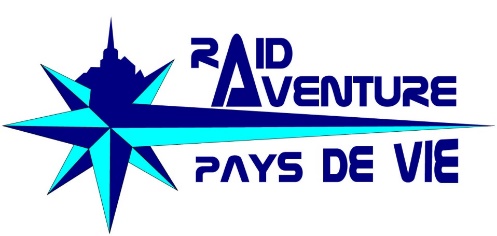 13, RUE DES CHANTERELLES85 170 Le Poiré sur VieCONTRAT D’ADHESION POUR LA SAISON 2016 2017Entre le RAID AVENTURE PAYS DE Vie représenté par son président Sébastien GAUVRIT– 13 rue des chanterelles - 85170 Le Poiré Sur Vie et NOM : 					Prénom :				Date de naissance :			adresse :																							adresse e-mail :						Téléphone : 						Je, soussigné ................................................ adhère au Raid Aventure Pays de Vie pour la saison 2016/2017 (23 octobre 2016 au 23 octobre 2017) et m’engage à verser la cotisation annuelle pour couvrir les frais de fonctionnement (matériel, tenues, participation aux courses...) :Par le présent contrat, je m’engage à Participer à l’organisation du Défi Orientation et du Vendée Raid O’Score.Participer à au moins un trail ET un raid ou une course d’orientation.Respecter le règlement et les valeurs de l’association.Le présent contrat donne droit à :La participation aux entrainements club (mardi et dimanche).La participation aux courses clubs.Des avantages sur des textiles clubs techniques.Date :  ........................ Signature (précédé de la mention « Lu et approuvé ») :Règlement : 	(cocher la case)par chèque  à l’ordre « Raid Aventure Pays de Vie ».par Virement (demander les coordonnées bancaires RIB à DAMIEN : lusson.damien@free.fr)45 euros 65 euros85 eurosAdhésion simpleAdhésion + maillotAdhésion + maillot + polo+ short Pour une 1ère adhésion, l’un des deux montants. Pour une 1ère adhésion, l’un des deux montants.